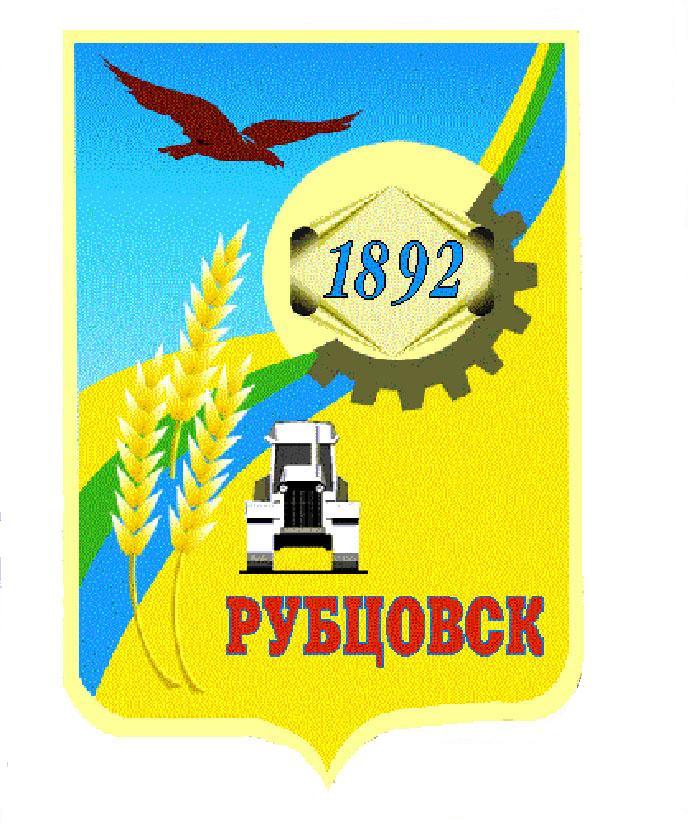 Администрация города Рубцовска Алтайского краяПОСТАНОВЛЕНИЕ20.12.2023 № 4299О внесении изменений в постановление Администрации города Рубцовска Алтайского края от 08.09.2020 № 2142 «Об утверждении муниципальной программы «Повышение безопасности дорожного движения в городе Рубцовске»С целью актуализации муниципальной программы «Повышение безопасности дорожного движения в городе Рубцовске», утвержденной постановлением Администрации города Рубцовска Алтайского края от 08.09.2020 № 2142, руководствуясь статьей 217 Бюджетного кодекса Российской Федерации и Порядком разработки, реализации и оценки эффективности муниципальных программ муниципального образования город Рубцовск Алтайского края, утвержденным постановлением Администрации города Рубцовска Алтайского края от 09.11.2022 № 3596, распоряжением Администрации города Рубцовска Алтайского края от 19.12.2023 № 866л, ПОСТАНОВЛЯЮ:Внести в приложение к постановлению Администрации города Рубцовска Алтайского края от 08.09.2020 № 2142 «Об утверждении муниципальной программы «Повышение безопасности дорожного движения в городе Рубцовске» (далее – Программа, с изменениями, внесенными постановлениями Администрации города Рубцовска Алтайского края от 04.03.2021 № 526, от 24.09.2021 № 2568, от 20.12.2021 № 3500, от 01.03.2022 № 521, от 05.10.2022 № 3197, от 27.12.2022 № 4273, от 24.05.2023 № 1595), следующие изменения:раздел Паспорта Программы «Объемы финансирования программы» изложить в следующей редакции:«                                                                                                                      »; часть четвертую раздела 4 Программы изложить в следующей редакции:«Общий объем финансирования программы на 2021-2028 годы составляет 66983,4 тыс. рублей и осуществляется за счёт средств бюджета города Рубцовска (таблица 3).»; часть первую раздела 6 Программы после слов «№ 3596» дополнить словами «(далее - Порядок)»; в подпункте 6 части четвертой раздела 7 Программы слова «до 
15 числа месяца, следующего за отчетным кварталом, отчеты о выполнении мероприятий» заменить словами «в сроки, установленные Порядком, отчеты  ходе реализации»; в подпункте 3 части пятой раздела 7 Программы слова «до 10 числа месяца, следующего за отчетным кварталом, отчеты о выполнении мероприятий» заменить словами «в сроки, установленные Порядком, отчеты  ходе реализации мероприятий»; таблицы 2, 3 Программы изложить в новой редакции (приложение).Опубликовать настоящее постановление в газете «Местное время» и разместить на официальном сайте Администрации города Рубцовска Алтайского края в информационно-телекоммуникационной сети «Интернет».Настоящее постановление вступает в силу после опубликования в газете «Местное время».Контроль за исполнением настоящего постановления возложить на заместителя Главы Администрации города Рубцовска - начальника управления по жилищно-коммунальному хозяйству и экологии, 
Обуховича О.Г.Первый заместитель ГлавыАдминистрации города Рубцовска – председатель комитета по финансам,налоговой и кредитной политике                                                    В.И. ПьянковПриложение к постановлению	Администрациигорода Рубцовска Алтайского краяот 20.12.2023 № 4299«Таблица 2Перечень мероприятий программы             ».«Таблица 3Объем финансовых ресурсов,необходимых для реализации муниципальной программы         ».Объемы финансирования программыОбщий объем финансирования программы за счет средств бюджета муниципального образования город Рубцовск Алтайского края (далее - бюджет города Рубцовска) составит 66983,4 тыс. рублей, в том числе по годам:2021 год – 6971,1 тыс. рублей;2022 год – 1464,7 тыс. рублей;2023 год – 5547,6 тыс. рублей;2024 год – 10600,0 тыс. рублей;2025 год – 10600,0 тыс. рублей;2026 год – 10600,0 тыс. рублей;2027 год – 10600,0 тыс. рублей;2028 год – 10600,0 тыс. рублей.Объемы финансирования подлежат ежегодному уточнению исходя из возможностей бюджета города Рубцовска№ п/пЦель, задача, мероприятиеИсполнители,участникиСумма расходов, тыс. рублейСумма расходов, тыс. рублейСумма расходов, тыс. рублейСумма расходов, тыс. рублейСумма расходов, тыс. рублейСумма расходов, тыс. рублейСумма расходов, тыс. рублейСумма расходов, тыс. рублейСумма расходов, тыс. рублейИсточники финансирования№ п/пЦель, задача, мероприятиеИсполнители,участники2021 год2022 год2023 год2024 год2025 год2026 год2027 год2028 годВсегоИсточники финансирования123456789101112131.Цель. Обеспечение безопасности дорожного движения и снижение уровня смертности в результате дорожно–транспортных происшествий6971,11464,75547,610600,010600,010600,010600,010600,066983,4Всего1.Цель. Обеспечение безопасности дорожного движения и снижение уровня смертности в результате дорожно–транспортных происшествийв том числе:1.Цель. Обеспечение безопасности дорожного движения и снижение уровня смертности в результате дорожно–транспортных происшествий0,00,00,00,00,00,00,00,00,0федеральный бюджет1.Цель. Обеспечение безопасности дорожного движения и снижение уровня смертности в результате дорожно–транспортных происшествий0,00,00,00,00,00,00,00,00,0краевой бюджет1.Цель. Обеспечение безопасности дорожного движения и снижение уровня смертности в результате дорожно–транспортных происшествий6971,11464,75547,610600,010600,010600,010600,010600,066983,4бюджет города, в т.ч. субсидии (субвенции)1.Цель. Обеспечение безопасности дорожного движения и снижение уровня смертности в результате дорожно–транспортных происшествий0,00,00,00,00,00,00,00,00,0внебюджетные источники2.Задача 1. Организация обустройства улично-дорожной сетиУправление Администрации города Рубцовска по жилищно-коммунальному хозяйству и экологии6971,11464,75547,610600,010600,010600,010600,010600,066983,4Всего2.Задача 1. Организация обустройства улично-дорожной сетиУправление Администрации города Рубцовска по жилищно-коммунальному хозяйству и экологиив том числе:2.Задача 1. Организация обустройства улично-дорожной сетиУправление Администрации города Рубцовска по жилищно-коммунальному хозяйству и экологии0,00,00,00,00,00,00,00,00,0федеральный бюджет2.Задача 1. Организация обустройства улично-дорожной сетиУправление Администрации города Рубцовска по жилищно-коммунальному хозяйству и экологии0,00,00,00,00,00,00,00,00,0краевой бюджет2.Задача 1. Организация обустройства улично-дорожной сетиУправление Администрации города Рубцовска по жилищно-коммунальному хозяйству и экологии6971,11464,75547,610600,010600,010600,010600,010600,066983,4бюджет города, в т.ч. субсидии (субвенции)2.Задача 1. Организация обустройства улично-дорожной сетиУправление Администрации города Рубцовска по жилищно-коммунальному хозяйству и экологии0,00,00,00,00,00,00,00,00,0внебюджетные источники3.Мероприятие 1.1. Установка на аварийно-опасных участках улично-дорожной сети города Рубцовска пешеходных ограждений перильного типа0,00,0115,40,00,00,00,00,0115,4Всего3.Мероприятие 1.1. Установка на аварийно-опасных участках улично-дорожной сети города Рубцовска пешеходных ограждений перильного типав том числе:3.Мероприятие 1.1. Установка на аварийно-опасных участках улично-дорожной сети города Рубцовска пешеходных ограждений перильного типа0,00,00,00,00,00,00,00,00,0федеральный бюджет3.Мероприятие 1.1. Установка на аварийно-опасных участках улично-дорожной сети города Рубцовска пешеходных ограждений перильного типа0,00,00,00,00,00,00,00,00,0краевой бюджет3.Мероприятие 1.1. Установка на аварийно-опасных участках улично-дорожной сети города Рубцовска пешеходных ограждений перильного типа0,00,0115,40,00,00,00,00,0115,4бюджет города, в т.ч. субсидии (субвенции)3.Мероприятие 1.1. Установка на аварийно-опасных участках улично-дорожной сети города Рубцовска пешеходных ограждений перильного типа0,00,00,00,00,00,00,00,00,0внебюджетные источники4.Мероприятие 1.2. Изготовление и установка дорожных знаков. Обустройство искусственных неровностей1046,9599,82273,0600,0600,0600,0600,0600,06919,7Всего	4.Мероприятие 1.2. Изготовление и установка дорожных знаков. Обустройство искусственных неровностейв том числе:4.Мероприятие 1.2. Изготовление и установка дорожных знаков. Обустройство искусственных неровностей0,00,00,00,00,00,00,00,00,0федеральный бюджет4.Мероприятие 1.2. Изготовление и установка дорожных знаков. Обустройство искусственных неровностей0,00,00,00,00,00,00,00,00,0краевой бюджет4.Мероприятие 1.2. Изготовление и установка дорожных знаков. Обустройство искусственных неровностей1046,9599,82273,0600,0600,0600,0600,0600,06919,7бюджет города, в т.ч. субсидии (субвенции)4.Мероприятие 1.2. Изготовление и установка дорожных знаков. Обустройство искусственных неровностей0,00,00,00,00,00,00,00,00,0внебюджетные источники5.Мероприятие 1.3. Приобретение и установка светофорных объектов, включая разработку проектно-сметной документации623,00,00,00,00,00,00,00,0623,0Всего5.Мероприятие 1.3. Приобретение и установка светофорных объектов, включая разработку проектно-сметной документациив том числе:5.Мероприятие 1.3. Приобретение и установка светофорных объектов, включая разработку проектно-сметной документации0,00,00,00,00,00,00,00,00,0федеральный бюджет5.Мероприятие 1.3. Приобретение и установка светофорных объектов, включая разработку проектно-сметной документации0,00,00,00,00,00,00,00,00,0краевой бюджет5.Мероприятие 1.3. Приобретение и установка светофорных объектов, включая разработку проектно-сметной документации623,00,00,00,00,00,00,00,0623,0бюджет города, в т.ч. субсидии (субвенции)5.Мероприятие 1.3. Приобретение и установка светофорных объектов, включая разработку проектно-сметной документации0,00,00,00,00,00,00,00,00,0внебюджетные источники6.Мероприятие 1.4. Разработка проектов организации дорожного движения на улично-дорожную сеть города Рубцовска0,00,00,00,00,00,00,00,00,0Всего6.Мероприятие 1.4. Разработка проектов организации дорожного движения на улично-дорожную сеть города Рубцовскав том числе:6.Мероприятие 1.4. Разработка проектов организации дорожного движения на улично-дорожную сеть города Рубцовска0,00,00,00,00,00,00,00,00,0федеральный бюджет6.Мероприятие 1.4. Разработка проектов организации дорожного движения на улично-дорожную сеть города Рубцовска0,00,00,00,00,00,00,00,00,0краевой бюджет6.Мероприятие 1.4. Разработка проектов организации дорожного движения на улично-дорожную сеть города Рубцовска0,00,00,00,00,00,00,00,00,0бюджет города, в т.ч. субсидии (субвенции)6.Мероприятие 1.4. Разработка проектов организации дорожного движения на улично-дорожную сеть города Рубцовска0,00,00,00,00,00,00,00,00,0внебюджетные источники7.Мероприятие 1.5. Разработка паспортов дорог общего пользования местного значения муниципального образования город Рубцовск Алтайского края 0,00,00,00,00,00,00,00,00,0Всего7.Мероприятие 1.5. Разработка паспортов дорог общего пользования местного значения муниципального образования город Рубцовск Алтайского края в том числе:7.Мероприятие 1.5. Разработка паспортов дорог общего пользования местного значения муниципального образования город Рубцовск Алтайского края 0,00,00,00,00,00,00,00,00,0федеральный бюджет7.Мероприятие 1.5. Разработка паспортов дорог общего пользования местного значения муниципального образования город Рубцовск Алтайского края 0,00,00,00,00,00,00,00,00,0краевой бюджет7.Мероприятие 1.5. Разработка паспортов дорог общего пользования местного значения муниципального образования город Рубцовск Алтайского края 0,00,00,00,00,00,00,00,00,0бюджет города, в т.ч. субсидии (субвенции)7.Мероприятие 1.5. Разработка паспортов дорог общего пользования местного значения муниципального образования город Рубцовск Алтайского края 0,00,00,00,00,00,00,00,00,0внебюджетные источники8.Мероприятие 1.6. Ремонт тротуаров и уличного освещения на подходах к общеобразовательным учреждениям города (с учетом решений суда по устройству тротуаров).5301,2864,93159,210000,010000,010000,010000,010000,059325,3Всего8.Мероприятие 1.6. Ремонт тротуаров и уличного освещения на подходах к общеобразовательным учреждениям города (с учетом решений суда по устройству тротуаров).в том числе:8.Мероприятие 1.6. Ремонт тротуаров и уличного освещения на подходах к общеобразовательным учреждениям города (с учетом решений суда по устройству тротуаров).0,00,00,00,00,00,00,00,00,0федеральный бюджет8.Мероприятие 1.6. Ремонт тротуаров и уличного освещения на подходах к общеобразовательным учреждениям города (с учетом решений суда по устройству тротуаров).0,00,00,00,00,00,00,00,00,0краевой бюджет8.Мероприятие 1.6. Ремонт тротуаров и уличного освещения на подходах к общеобразовательным учреждениям города (с учетом решений суда по устройству тротуаров).5301,2864,93159,210000,010000,010000,010000,010000,059325,3бюджет города, в т.ч. субсидии (субвенции)8.Мероприятие 1.6. Ремонт тротуаров и уличного освещения на подходах к общеобразовательным учреждениям города (с учетом решений суда по устройству тротуаров).0,00,00,00,00,00,00,00,00,0внебюджетные источники9.Задача 2. Организация информационного обеспечения соблюдения правил безопасности дорожного движения и формирование законопослушного поведения участников дорожного движения МКУ «Управление образования» города Рубцовска, ОГИБДД МО МВД России «Рубцовский», МКУ «Управление культуры, спорта и молодежной политики» города Рубцовска, пресс-служба Администрации города Рубцовска0,00,00,00,00,00,00,00,00,0Всего9.Задача 2. Организация информационного обеспечения соблюдения правил безопасности дорожного движения и формирование законопослушного поведения участников дорожного движения МКУ «Управление образования» города Рубцовска, ОГИБДД МО МВД России «Рубцовский», МКУ «Управление культуры, спорта и молодежной политики» города Рубцовска, пресс-служба Администрации города Рубцовскав том числе:9.Задача 2. Организация информационного обеспечения соблюдения правил безопасности дорожного движения и формирование законопослушного поведения участников дорожного движения МКУ «Управление образования» города Рубцовска, ОГИБДД МО МВД России «Рубцовский», МКУ «Управление культуры, спорта и молодежной политики» города Рубцовска, пресс-служба Администрации города Рубцовска0,00,00,00,00,00,00,00,00,0федеральный бюджет9.Задача 2. Организация информационного обеспечения соблюдения правил безопасности дорожного движения и формирование законопослушного поведения участников дорожного движения МКУ «Управление образования» города Рубцовска, ОГИБДД МО МВД России «Рубцовский», МКУ «Управление культуры, спорта и молодежной политики» города Рубцовска, пресс-служба Администрации города Рубцовска0,00,00,00,00,00,00,00,00,0краевой бюджет9.Задача 2. Организация информационного обеспечения соблюдения правил безопасности дорожного движения и формирование законопослушного поведения участников дорожного движения МКУ «Управление образования» города Рубцовска, ОГИБДД МО МВД России «Рубцовский», МКУ «Управление культуры, спорта и молодежной политики» города Рубцовска, пресс-служба Администрации города Рубцовска0,00,00,00,00,00,00,00,00,0бюджет города, в т.ч. субсидии (субвенции)9.Задача 2. Организация информационного обеспечения соблюдения правил безопасности дорожного движения и формирование законопослушного поведения участников дорожного движения МКУ «Управление образования» города Рубцовска, ОГИБДД МО МВД России «Рубцовский», МКУ «Управление культуры, спорта и молодежной политики» города Рубцовска, пресс-служба Администрации города Рубцовска0,00,00,00,00,00,00,00,00,0внебюджетные источники10.Мероприятие 2.1. Приобретение и распространение в общеобразовательных учреждениях светоотражающих элементов для обозначения пешеходов в темное время сутокМКУ «Управление образования» города Рубцовска0,00,00,00,00,00,00,00,00,0Всего10.Мероприятие 2.1. Приобретение и распространение в общеобразовательных учреждениях светоотражающих элементов для обозначения пешеходов в темное время сутокМКУ «Управление образования» города Рубцовскав том числе:10.Мероприятие 2.1. Приобретение и распространение в общеобразовательных учреждениях светоотражающих элементов для обозначения пешеходов в темное время сутокМКУ «Управление образования» города Рубцовска0,00,00,00,00,00,00,00,00,0федеральный бюджет10.Мероприятие 2.1. Приобретение и распространение в общеобразовательных учреждениях светоотражающих элементов для обозначения пешеходов в темное время сутокМКУ «Управление образования» города Рубцовска0,00,00,00,00,00,00,00,00,0краевой бюджет10.Мероприятие 2.1. Приобретение и распространение в общеобразовательных учреждениях светоотражающих элементов для обозначения пешеходов в темное время сутокМКУ «Управление образования» города Рубцовска00,00,00,00,00,00,00,00,0бюджет города, в т.ч. субсидии (субвенции)10.Мероприятие 2.1. Приобретение и распространение в общеобразовательных учреждениях светоотражающих элементов для обозначения пешеходов в темное время сутокМКУ «Управление образования» города Рубцовска0,00,00,00,00,00,00,00,00,0внебюджетные источники11.Мероприятие 2.2. Организация и изготовление социальной рекламы безопасности дорожного движенияМКУ «Управление образования» города Рубцовска0,00,00,00,00,00,00,00,00,0Всего11.Мероприятие 2.2. Организация и изготовление социальной рекламы безопасности дорожного движенияМКУ «Управление образования» города Рубцовскав том числе:11.Мероприятие 2.2. Организация и изготовление социальной рекламы безопасности дорожного движенияМКУ «Управление образования» города Рубцовска0,00,00,00,00,00,00,00,00,0федеральный бюджет11.Мероприятие 2.2. Организация и изготовление социальной рекламы безопасности дорожного движенияМКУ «Управление образования» города Рубцовска0,00,00,00,00,00,00,00,00,0краевой бюджет11.Мероприятие 2.2. Организация и изготовление социальной рекламы безопасности дорожного движенияМКУ «Управление образования» города Рубцовска0,00,00,00,00,00,00,00,00,0бюджет города, в т.ч. субсидии (субвенции)11.Мероприятие 2.2. Организация и изготовление социальной рекламы безопасности дорожного движенияМКУ «Управление образования» города Рубцовска0,00,00,00,00,00,00,00,00,0внебюджетные источники12.Мероприятие 2.3. Организация и проведение в школьных и дошкольных образовательных учреждениях, в учреждениях дополнительного образования детей акции «Неделя безопасности» в рамках Международной недели безопасности на дорогах*МКУ «Управление образования» города Рубцовска, ОГИБДД МО МВД России «Рубцовский», МКУ «Управление культуры, спорта и молодежной политики» города Рубцовска, пресс-служба Администрации города Рубцовска0,00,00,00,00,00,00,00,00,0Всего12.Мероприятие 2.3. Организация и проведение в школьных и дошкольных образовательных учреждениях, в учреждениях дополнительного образования детей акции «Неделя безопасности» в рамках Международной недели безопасности на дорогах*МКУ «Управление образования» города Рубцовска, ОГИБДД МО МВД России «Рубцовский», МКУ «Управление культуры, спорта и молодежной политики» города Рубцовска, пресс-служба Администрации города Рубцовскав том числе:12.Мероприятие 2.3. Организация и проведение в школьных и дошкольных образовательных учреждениях, в учреждениях дополнительного образования детей акции «Неделя безопасности» в рамках Международной недели безопасности на дорогах*МКУ «Управление образования» города Рубцовска, ОГИБДД МО МВД России «Рубцовский», МКУ «Управление культуры, спорта и молодежной политики» города Рубцовска, пресс-служба Администрации города Рубцовска0,00,00,00,00,00,00,00,00,0федеральный бюджет12.Мероприятие 2.3. Организация и проведение в школьных и дошкольных образовательных учреждениях, в учреждениях дополнительного образования детей акции «Неделя безопасности» в рамках Международной недели безопасности на дорогах*МКУ «Управление образования» города Рубцовска, ОГИБДД МО МВД России «Рубцовский», МКУ «Управление культуры, спорта и молодежной политики» города Рубцовска, пресс-служба Администрации города Рубцовска0,00,00,00,00,00,00,00,00,0краевой бюджет12.Мероприятие 2.3. Организация и проведение в школьных и дошкольных образовательных учреждениях, в учреждениях дополнительного образования детей акции «Неделя безопасности» в рамках Международной недели безопасности на дорогах*МКУ «Управление образования» города Рубцовска, ОГИБДД МО МВД России «Рубцовский», МКУ «Управление культуры, спорта и молодежной политики» города Рубцовска, пресс-служба Администрации города Рубцовска0,00,00,00,00,00,00,00,00,0бюджет города, в т.ч. субсидии (субвенции)12.Мероприятие 2.3. Организация и проведение в школьных и дошкольных образовательных учреждениях, в учреждениях дополнительного образования детей акции «Неделя безопасности» в рамках Международной недели безопасности на дорогах*МКУ «Управление образования» города Рубцовска, ОГИБДД МО МВД России «Рубцовский», МКУ «Управление культуры, спорта и молодежной политики» города Рубцовска, пресс-служба Администрации города Рубцовска0,00,00,00,00,00,00,00,00,0внебюджетные источники13.Мероприятие 2.4. Организация и проведение в образовательных учреждениях, а также в автошколах различных форм собственности занятий, направленных на повышение у участников дорожного движения уровня правосознания, в том числе стереотипа законопослушного поведения и негативного отношения к правонарушениям в сфере дорожного движения*МКУ «Управление образования» города Рубцовска, ОГИБДД МО МВД России «Рубцовский», МКУ «Управление культуры, спорта и молодежной политики» города Рубцовска, пресс-служба Администрации города Рубцовска0,00,00,00,00,00,00,00,00,0Всего13.Мероприятие 2.4. Организация и проведение в образовательных учреждениях, а также в автошколах различных форм собственности занятий, направленных на повышение у участников дорожного движения уровня правосознания, в том числе стереотипа законопослушного поведения и негативного отношения к правонарушениям в сфере дорожного движения*МКУ «Управление образования» города Рубцовска, ОГИБДД МО МВД России «Рубцовский», МКУ «Управление культуры, спорта и молодежной политики» города Рубцовска, пресс-служба Администрации города Рубцовскав том числе:13.Мероприятие 2.4. Организация и проведение в образовательных учреждениях, а также в автошколах различных форм собственности занятий, направленных на повышение у участников дорожного движения уровня правосознания, в том числе стереотипа законопослушного поведения и негативного отношения к правонарушениям в сфере дорожного движения*МКУ «Управление образования» города Рубцовска, ОГИБДД МО МВД России «Рубцовский», МКУ «Управление культуры, спорта и молодежной политики» города Рубцовска, пресс-служба Администрации города Рубцовска0,00,00,00,00,00,00,00,00,0федеральный бюджет13.Мероприятие 2.4. Организация и проведение в образовательных учреждениях, а также в автошколах различных форм собственности занятий, направленных на повышение у участников дорожного движения уровня правосознания, в том числе стереотипа законопослушного поведения и негативного отношения к правонарушениям в сфере дорожного движения*МКУ «Управление образования» города Рубцовска, ОГИБДД МО МВД России «Рубцовский», МКУ «Управление культуры, спорта и молодежной политики» города Рубцовска, пресс-служба Администрации города Рубцовска0,00,00,00,00,00,00,00,00,0краевой бюджет13.Мероприятие 2.4. Организация и проведение в образовательных учреждениях, а также в автошколах различных форм собственности занятий, направленных на повышение у участников дорожного движения уровня правосознания, в том числе стереотипа законопослушного поведения и негативного отношения к правонарушениям в сфере дорожного движения*МКУ «Управление образования» города Рубцовска, ОГИБДД МО МВД России «Рубцовский», МКУ «Управление культуры, спорта и молодежной политики» города Рубцовска, пресс-служба Администрации города Рубцовска0,00,00,00,00,00,00,00,00,0бюджет города, в т.ч. субсидии (субвенции)13.Мероприятие 2.4. Организация и проведение в образовательных учреждениях, а также в автошколах различных форм собственности занятий, направленных на повышение у участников дорожного движения уровня правосознания, в том числе стереотипа законопослушного поведения и негативного отношения к правонарушениям в сфере дорожного движения*МКУ «Управление образования» города Рубцовска, ОГИБДД МО МВД России «Рубцовский», МКУ «Управление культуры, спорта и молодежной политики» города Рубцовска, пресс-служба Администрации города Рубцовска0,00,00,00,00,00,00,00,00,0внебюджетные источники14.Мероприятие 2.5. Проведение соревнований, игр, конкурсов творческих работ среди детей по безопасности дорожного движения (городские соревнования «Безопасное колесо», конкурсы и викторины по правилам дорожного движения (далее – ПДД) в летних детских оздоровительных лагерях, участие в краевых соревнованиях «Безопасное колесо»)*МКУ «Управление образования» города Рубцовска, ОГИБДД МО МВД России «Рубцовский», МКУ «Управление культуры, спорта и молодежной политики» города Рубцовска, пресс-служба Администрации города Рубцовска0,00,00,00,00,00,00,00,00,0Всего14.Мероприятие 2.5. Проведение соревнований, игр, конкурсов творческих работ среди детей по безопасности дорожного движения (городские соревнования «Безопасное колесо», конкурсы и викторины по правилам дорожного движения (далее – ПДД) в летних детских оздоровительных лагерях, участие в краевых соревнованиях «Безопасное колесо»)*МКУ «Управление образования» города Рубцовска, ОГИБДД МО МВД России «Рубцовский», МКУ «Управление культуры, спорта и молодежной политики» города Рубцовска, пресс-служба Администрации города Рубцовскав том числе:14.Мероприятие 2.5. Проведение соревнований, игр, конкурсов творческих работ среди детей по безопасности дорожного движения (городские соревнования «Безопасное колесо», конкурсы и викторины по правилам дорожного движения (далее – ПДД) в летних детских оздоровительных лагерях, участие в краевых соревнованиях «Безопасное колесо»)*МКУ «Управление образования» города Рубцовска, ОГИБДД МО МВД России «Рубцовский», МКУ «Управление культуры, спорта и молодежной политики» города Рубцовска, пресс-служба Администрации города Рубцовска0,00,00,00,00,00,00,00,00,0федеральный бюджет14.Мероприятие 2.5. Проведение соревнований, игр, конкурсов творческих работ среди детей по безопасности дорожного движения (городские соревнования «Безопасное колесо», конкурсы и викторины по правилам дорожного движения (далее – ПДД) в летних детских оздоровительных лагерях, участие в краевых соревнованиях «Безопасное колесо»)*МКУ «Управление образования» города Рубцовска, ОГИБДД МО МВД России «Рубцовский», МКУ «Управление культуры, спорта и молодежной политики» города Рубцовска, пресс-служба Администрации города Рубцовска0,00,00,00,00,00,00,00,00,0краевой бюджет14.Мероприятие 2.5. Проведение соревнований, игр, конкурсов творческих работ среди детей по безопасности дорожного движения (городские соревнования «Безопасное колесо», конкурсы и викторины по правилам дорожного движения (далее – ПДД) в летних детских оздоровительных лагерях, участие в краевых соревнованиях «Безопасное колесо»)*МКУ «Управление образования» города Рубцовска, ОГИБДД МО МВД России «Рубцовский», МКУ «Управление культуры, спорта и молодежной политики» города Рубцовска, пресс-служба Администрации города Рубцовска0,00,00,00,00,00,00,00,00,0бюджет города, в т.ч. субсидии (субвенции)14.Мероприятие 2.5. Проведение соревнований, игр, конкурсов творческих работ среди детей по безопасности дорожного движения (городские соревнования «Безопасное колесо», конкурсы и викторины по правилам дорожного движения (далее – ПДД) в летних детских оздоровительных лагерях, участие в краевых соревнованиях «Безопасное колесо»)*МКУ «Управление образования» города Рубцовска, ОГИБДД МО МВД России «Рубцовский», МКУ «Управление культуры, спорта и молодежной политики» города Рубцовска, пресс-служба Администрации города Рубцовска0,00,00,00,00,00,00,00,00,0внебюджетные источники15.Мероприятие 2.6. Проведение конференций по вопросам обеспечения безопасности дорожного движения*МКУ «Управление образования» города Рубцовска, ОГИБДД МО МВД России «Рубцовский», МКУ «Управление культуры, спорта и молодежной политики» города Рубцовска, пресс-служба Администрации города Рубцовска0,00,00,00,00,00,00,00,00,0Всего15.Мероприятие 2.6. Проведение конференций по вопросам обеспечения безопасности дорожного движения*МКУ «Управление образования» города Рубцовска, ОГИБДД МО МВД России «Рубцовский», МКУ «Управление культуры, спорта и молодежной политики» города Рубцовска, пресс-служба Администрации города Рубцовскав том числе:15.Мероприятие 2.6. Проведение конференций по вопросам обеспечения безопасности дорожного движения*МКУ «Управление образования» города Рубцовска, ОГИБДД МО МВД России «Рубцовский», МКУ «Управление культуры, спорта и молодежной политики» города Рубцовска, пресс-служба Администрации города Рубцовска0,00,00,00,00,00,00,00,00,0федеральный бюджет15.Мероприятие 2.6. Проведение конференций по вопросам обеспечения безопасности дорожного движения*МКУ «Управление образования» города Рубцовска, ОГИБДД МО МВД России «Рубцовский», МКУ «Управление культуры, спорта и молодежной политики» города Рубцовска, пресс-служба Администрации города Рубцовска0,00,00,00,00,00,00,00,00,0краевой бюджет15.Мероприятие 2.6. Проведение конференций по вопросам обеспечения безопасности дорожного движения*МКУ «Управление образования» города Рубцовска, ОГИБДД МО МВД России «Рубцовский», МКУ «Управление культуры, спорта и молодежной политики» города Рубцовска, пресс-служба Администрации города Рубцовска0,00,00,00,00,00,00,00,00,0бюджет города, в т.ч. субсидии (субвенции)15.Мероприятие 2.6. Проведение конференций по вопросам обеспечения безопасности дорожного движения*МКУ «Управление образования» города Рубцовска, ОГИБДД МО МВД России «Рубцовский», МКУ «Управление культуры, спорта и молодежной политики» города Рубцовска, пресс-служба Администрации города Рубцовска0,00,00,00,00,00,00,00,00,0внебюджетные источники16.Мероприятие 2.7. Разработка и размещение социальной рекламы (на радио и телевидении, в печатных и электронных СМИ), направленной на повышение правосознания и формирования законопослушного поведения участников дорожного движения*МКУ «Управление образования» города Рубцовска, ОГИБДД МО МВД России «Рубцовский», МКУ «Управление культуры, спорта и молодежной политики» города Рубцовска, пресс-служба Администрации города Рубцовска0,00,00,00,00,00,00,00,00,0Всего16.Мероприятие 2.7. Разработка и размещение социальной рекламы (на радио и телевидении, в печатных и электронных СМИ), направленной на повышение правосознания и формирования законопослушного поведения участников дорожного движения*МКУ «Управление образования» города Рубцовска, ОГИБДД МО МВД России «Рубцовский», МКУ «Управление культуры, спорта и молодежной политики» города Рубцовска, пресс-служба Администрации города Рубцовскав том числе:16.Мероприятие 2.7. Разработка и размещение социальной рекламы (на радио и телевидении, в печатных и электронных СМИ), направленной на повышение правосознания и формирования законопослушного поведения участников дорожного движения*МКУ «Управление образования» города Рубцовска, ОГИБДД МО МВД России «Рубцовский», МКУ «Управление культуры, спорта и молодежной политики» города Рубцовска, пресс-служба Администрации города Рубцовска0,00,00,00,00,00,00,00,00,0федеральный бюджет16.Мероприятие 2.7. Разработка и размещение социальной рекламы (на радио и телевидении, в печатных и электронных СМИ), направленной на повышение правосознания и формирования законопослушного поведения участников дорожного движения*МКУ «Управление образования» города Рубцовска, ОГИБДД МО МВД России «Рубцовский», МКУ «Управление культуры, спорта и молодежной политики» города Рубцовска, пресс-служба Администрации города Рубцовска0,00,00,00,00,00,00,00,00,0краевой бюджет16.Мероприятие 2.7. Разработка и размещение социальной рекламы (на радио и телевидении, в печатных и электронных СМИ), направленной на повышение правосознания и формирования законопослушного поведения участников дорожного движения*МКУ «Управление образования» города Рубцовска, ОГИБДД МО МВД России «Рубцовский», МКУ «Управление культуры, спорта и молодежной политики» города Рубцовска, пресс-служба Администрации города Рубцовска0,00,00,00,00,00,00,00,00,0бюджет города, в т.ч. субсидии (субвенции)16.Мероприятие 2.7. Разработка и размещение социальной рекламы (на радио и телевидении, в печатных и электронных СМИ), направленной на повышение правосознания и формирования законопослушного поведения участников дорожного движения*МКУ «Управление образования» города Рубцовска, ОГИБДД МО МВД России «Рубцовский», МКУ «Управление культуры, спорта и молодежной политики» города Рубцовска, пресс-служба Администрации города Рубцовска0,00,00,00,00,00,00,00,00,0внебюджетные источникиПримечание: * Мероприятия имеют организационный характер, а также будут исполняться по мере поступления (высвобождения) бюджетных ассигнований».Примечание: * Мероприятия имеют организационный характер, а также будут исполняться по мере поступления (высвобождения) бюджетных ассигнований».Примечание: * Мероприятия имеют организационный характер, а также будут исполняться по мере поступления (высвобождения) бюджетных ассигнований».Примечание: * Мероприятия имеют организационный характер, а также будут исполняться по мере поступления (высвобождения) бюджетных ассигнований».Примечание: * Мероприятия имеют организационный характер, а также будут исполняться по мере поступления (высвобождения) бюджетных ассигнований».Примечание: * Мероприятия имеют организационный характер, а также будут исполняться по мере поступления (высвобождения) бюджетных ассигнований».Примечание: * Мероприятия имеют организационный характер, а также будут исполняться по мере поступления (высвобождения) бюджетных ассигнований».Примечание: * Мероприятия имеют организационный характер, а также будут исполняться по мере поступления (высвобождения) бюджетных ассигнований».Примечание: * Мероприятия имеют организационный характер, а также будут исполняться по мере поступления (высвобождения) бюджетных ассигнований».Примечание: * Мероприятия имеют организационный характер, а также будут исполняться по мере поступления (высвобождения) бюджетных ассигнований».Примечание: * Мероприятия имеют организационный характер, а также будут исполняться по мере поступления (высвобождения) бюджетных ассигнований».Примечание: * Мероприятия имеют организационный характер, а также будут исполняться по мере поступления (высвобождения) бюджетных ассигнований».Примечание: * Мероприятия имеют организационный характер, а также будут исполняться по мере поступления (высвобождения) бюджетных ассигнований».Источники и направления расходовСумма расходов по годам, тыс. рублейСумма расходов по годам, тыс. рублейСумма расходов по годам, тыс. рублейСумма расходов по годам, тыс. рублейСумма расходов по годам, тыс. рублейСумма расходов по годам, тыс. рублейСумма расходов по годам, тыс. рублейСумма расходов по годам, тыс. рублейСумма расходов по годам, тыс. рублейИсточники и направления расходов2021 год2022 год2023 год2024 год2025 год2026 год2027 год2028 годВсего12345678910Всего финансовых затрат6971,11464,75547,610600,010600,010600,010600,010600,066983,4в том числе:из федерального бюджета (на условиях софинансирования)0,00,00,00,00,00,00,00,00,0из краевого бюджета (на условиях софинансирования)0,00,00,00,00,00,00,00,00,0из бюджета города, в том числе субсидии (субвенции)  на условиях софинансирования)6971,11464,75547,610600,010600,010600,010600,010600,066983,4из внебюджетных источников0,00,00,00,00,00,00,00,00,0Капитальные вложения6971,11464,72388,410600,010600,010600,010600,010600,063824,2в том числе:из федерального бюджета (на условиях софинансирования)0,00,00,00,00,00,00,00,00,0из краевого бюджета (на условиях софинансирования)0,00,00,00,00,00,00,00,00,0из бюджета города, в том числе субсидии (субвенции)  на условиях софинансирования)6971,11464,72388,410600,010600,010600,010600,010600,063824,2из внебюджетных источников0,00,00,00,00,00,00,00,00,0НИОКР0,00,00,00,00,00,00,00,00,0в том числе:из федерального бюджета (на условиях софинансирования)0,00,00,00,00,00,00,00,00,0из краевого бюджета (на условиях софинансирования)0,00,00,00,00,00,00,00,00,0из бюджета города, в том числе субсидии (субвенции)  на условиях софинансирования)0,00,00,00,00,00,00,00,00,0из внебюджетных источников0,00,00,00,00,00,00,00,00,0Прочие расходы0,00,03159,20,00,00,00,00,03159,2в том числе:из федерального бюджета (на условиях софинансирования)0,00,00,00,00,00,00,00,00,0из бюджета города, в том числе субсидии (субвенции)  на условиях софинансирования)0,00,03159,20,00,00,00,00,03159,2из внебюджетных источников0,00,00,00,00,00,00,00,00,0